                                                                                                                                         № 31  13 августа 2021 г.  09.08.2021 г. № 35РОССИЙСКАЯ ФЕДЕРАЦИЯИРКУТСКАЯ ОБЛАСТЬНИЖНЕУДИНСКИЙ РАЙОНАДМИНИСТРАЦИЯЗАРЕЧНОГОМУНИЦИПАЛЬНОГО ОБРАЗОВАНИЯ-АДМИНИСТРАЦИЯ СЕЛЬСКОГО ПОСЕЛЕНИЯОБ УТВЕРЖДЕНИИ НОРМАТИВНЫХ ЗАТРАТ НА ОБЕСПЕЧЕНИЕ ФУНКЦИЙ АДМИНИСТРАЦИЕЙ ЗАРЕЧНОГО  МУНИЦИПАЛЬНОГО ОБРАЗОВАНИЯ И ПОДВЕДОМСТВЕННЫХ ЕЙ КАЗЕННЫХ УЧРЕЖДЕНИЙВ соответствии с частью 5 статьи 19 Федерального закона от 05.04.2013 г. № 44-ФЗ «О контрактной системе в сфере закупок товаров, работ, услуг для обеспечения государственных и муниципальных нужд», Правилами определения нормативных затрат на обеспечение функций Заречного муниципального образования и подведомственных ей казенных учреждений, утвержденными постановлением Администрации Заречного сельского поселения от «06» августа 2021 г. №   34, руководствуясь Уставом Заречного муниципального образованияПОСТАНОВЛЯЕТ:1. Утвердить нормативные затраты на обеспечение функций Администрации Заречного муниципального образования и подведомственных ей казенных учреждений  (далее – Правила) (прилагаются).2. Настоящее постановление подлежит официальному опубликованию в печатном средстве массовой информации «Вестник Заречного сельского поселения» и на официальном сайте администрации Заречного муниципального образования https://adm-zarechnoe.ru.3. Настоящий документ вступает в силу с момента его официального опубликования.4. Контроль за исполнением настоящего постановления оставляю за собой. Глава Заречного муниципального образованияА.И. РоманенкоУТВЕРЖДЕНОпостановлением администрацииЗаречного муниципального образования от «09» августа 2021 г. № 35   НОРМАТИВНЫЕ ЗАТРАТЫ  НА ОБЕСПЕЧЕНИЕ ФУНКЦИЙ АДМИНИСТРАЦИИ ЗАРЕЧНОГО МУНИЦИПАЛЬНОГО ОБРАЗОВАНИЯ И ПОДВЕДОМСТВЕННЫХ ЕЙ КАЗЕННЫХ УЧРЕЖДЕНИЙ Нормативные затраты на обеспечение функций Администрации Заречного сельского поселения и подведомственных ей казенных учреждений определяются в соответствии с Правилами определения нормативных затрат на обеспечение функций Администрации Заречного сельского поселения и подведомственных ей казенных учреждений, утвержденными постановлением Администрации Заречного сельского поселения  от «06» августа 2021 г. № 34.1. Нормативы количества и ежемесячных расходов на приобретение топлива для автотранспортных средств2. Нормативы количества и цены услуг по обязательному страхованию   гражданской ответственности владельцев транспортных средствНормативы количества услуг по обязательному страхованию гражданской ответственности владельцев транспортных средств рассчитываются исходя из объема потребления за предыдущий финансовый год с учетом возникшей потребности в текущем финансовом году. Полисы обязательного страхования гражданской ответственности владельцев транспортных средств приобретаются по количеству имеющихся автотранспортных средств.Цена на оплату услуг по обязательному страхованию гражданской ответственности владельцев транспортных средств определяется исходя из страховых тарифов и коэффициентов на момент приобретения услуги.3. Нормативы цены и количества принтеров,многофункциональных устройств, копировальныхаппаратов и иной оргтехникиПримечание: Периодичность приобретения оргтехники определяется максимальным сроком полезного использования и составляет не менее 5 лет.Иные затраты на приобретение расходных материалов для принтеров, многофункциональных устройств, копировальных аппаратов, не указанных в настоящих нормативах, обеспечиваются в децентрализованном порядке за счет средств, выделяемых на эти цели, в пределах доведенных лимитов бюджетных обязательств.4. Нормативы цены и объема потребления расходных материалов для различных типов принтеров, многофункциональных устройств, копировальных аппаратов и иной оргтехники Примечание: Иные затраты на приобретение расходных материалов для принтеров, многофункциональных устройств, копировальных аппаратов, не указанных в настоящих нормативах, обеспечиваются в децентрализованном порядке за счет средств, выделяемых на эти цели, в пределах доведенных лимитов бюджетных обязательств.Срок эксплуатации расходных материалов, не вошедших в настоящие нормативы, но находящихся в эксплуатации, исчисляется применительно к аналогичным типам расходных материалов в соответствии с нормативными правовыми актами Российской Федерации.5. Нормативы количества и цены рабочих станций,планшетных компьютеровПримечание: Периодичность приобретения средств вычислительной техники определяется максимальным сроком полезного использования и составляет не менее 5 лет.Иные расходы на приобретение запасных частей для вычислительной техники, не указанных в настоящих нормативах, обеспечиваются в децентрализованном порядке за счет средств, выделяемых на эти цели, в пределах доведенных лимитов бюджетных обязательств.6. Нормативы количества и цены носителей информацииПримечание: Периодичность приобретения носителей информации определяется максимальным сроком полезного использования и составляет не менее 5 лет.7. Нормативы количества и цены мебелиПримечание: Обеспечение мебелью, не вошедшей в данную комплектацию, требуемой сверх нормы или по дополнительным заявкам, производится в рамках выделенных бюджетных средств на текущий год. Замена мебели осуществляется при потере внешнего вида по результатам заключения комиссии, но не ранее окончания срока эксплуатации;служебные помещения, по мере необходимости, обеспечиваются предметами, не указанными в настоящих  нормативах, в децентрализованном порядке в пределах доведенных лимитов бюджетных обязательств;иные помещения, не указанные в настоящих нормативах, обеспечиваются мебелью и отдельными материально-техническими средствами в соответствии с их назначением в децентрализованном порядке за счет средств, выделяемых на эти цели, в пределах доведенных лимитов бюджетных обязательств;сроки службы мебели, не вошедшей в настоящие нормативы, но находящейся в эксплуатации, исчисляются применительно к аналогичным типам мебели и отдельных материально-технических средств в соответствии с нормативными правовыми актами Российской Федерации.8. Нормативы количества и цены канцелярских принадлежностейПримечание: Приобретение канцелярских принадлежностей, не вошедших в данные нормативы или требуемых дополнительно в связи со служебной необходимостью, а также предметов длительного пользования производится по дополнительным заявкам в пределах доведенных лимитов бюджетных обязательств.9. Нормативы количества хозяйственныхтоваров и принадлежностейа) Уборка помещенийПримечание:1. Моющие и чистящие средства (порошки, пасты, мыло, в том числе жидкое, и т.д.), инвентарь, инструмент и другие материалы, используемые для хозяйственного обслуживания, приобретаются в пределах доведенных лимитов бюджетных обязательств. 2. В случае отсутствия моющих и чистящих средств, инструмента и инвентаря, указанных в нормах, разрешается их замена на аналогичные.б) Уборка территорийПримечание:1. Для площади участка, находящегося более чем на 50% под озеленением, нормы расхода увеличиваются в 1,5 раза.Количество хозяйственных товаров может отличаться от приведенного в зависимости от решаемых задач. При этом закупка хозяйственных товаров осуществляется в пределах доведенных лимитов бюджетных обязательств. В случае отсутствия моющих и чистящих средств, инструмента и инвентаря, указанных в нормах, разрешается их замена на аналогичные.10. Нормативы на приобретение иных товаровПримечание: Приобретение иных товаров, не вошедших в данный норматив или требуемых дополнительно в связи со служебной необходимостью, а также предметов длительного пользования производится по дополнительным заявкам в пределах доведенных лимитов бюджетных обязательств.11. Нормативы затрат на коммунальные услуги, аренду помещений 12. Нормативные затраты на товары, работы, услуги в области информационных технологий 1. Нормативные затраты на оплату неисключительных прав (лицензий), прав на использование программных продуктов определяются исходя из объема потребления за предыдущий финансовый год с учетом возникшей потребности в текущем финансовом году. 2. Нормативные затраты на оплату средств защиты информации определяются исходя из объема потребления за предыдущий финансовый год с учетом возникшей потребности в текущем финансовом году.3. Нормативные затраты на оплату работ (оказание услуг) в области информационных технологий по расширению функциональных возможностей автоматизированных систем определяются исходя из объема потребления за предыдущий финансовый год с учетом возникшей потребности в текущем финансовом году.4. Нормативные затраты на оплату работ (оказание услуг) по сопровождению автоматизированных систем и программ для ЭВМ определяются исходя из объема потребления за предыдущий финансовый год с учетом возникшей потребности в текущем финансовом году.5. Нормативные затраты на оплату услуг по сопровождению справочно-правовых систем рассчитываются исходя из объема потребления за предыдущий финансовый год с учетом возникшей потребности в текущем финансовом году.13. Нормативы количества и цены на оплату прочих работ и услуг 1. Нормативные затраты на оплату услуг работников, не состоящих в штате, за выполнение ими работ по заключенным договорам гражданско-правового характера (далее - внештатные сотрудники) рассчитываются исходя из объема потребления за предыдущий финансовый год с учетом возникшей потребности в текущем финансовом году.Ежегодные расходы рассчитываются исходя из стоимости вида услуги, срока оказания услуг внештатным сотрудником.2. Нормативные затраты на оплату услуг по диагностике, техническому обслуживанию и ремонту автотранспортных средств, шиномонтажу определяются исходя из потребности, возникшей в текущем финансовом году.3. Нормативные затраты на оплату услуг по проведению периодического медицинского осмотра водителей определяются исходя из объема потребления за предыдущий финансовый год с учетом возникшей потребности в текущем финансовом году.4. Нормативные затраты на оплату услуг по изготовлению печатной продукции, брошюр, листовой продукции рассчитываются исходя из объема потребления за предыдущий финансовый год с учетом возникшей потребности в текущем финансовом году.5. Нормативные затраты на оплату услуг по изготовлению служебных удостоверений рассчитываются исходя из возникшей потребности в текущем финансовом году.6. Нормативные затраты на оказание услуг по размещению информации о деятельности органов местного самоуправления Заречного сельского поселения в печатных средствах массовой информации рассчитываются исходя из объема потребления за предыдущий финансовый год с учетом возникшей потребности в текущем финансовом году.7. Нормативные затраты на оплату услуг по защите информации, проведению аттестации техники и объектов информатизации рассчитываются исходя из объема потребления за предыдущий финансовый год с учетом возникшей потребности в текущем финансовом году.8. Нормативные затраты на оплату информационно-консультационных услуг, семинаров, конференций рассчитываются исходя из объема потребления за предыдущий финансовый год с учетом возникшей потребности и предложений исполнителей в текущем финансовом году.Ежегодные расходы не должны превышать 50000 (пятьдесят тысяч) рублей включительно.9. Нормативные затраты на оплату услуг по обслуживанию объектов, связанному с охраной объектов, рассчитываются исходя из объема потребления за предыдущий финансовый год с учетом возникшей потребности в текущем финансовом году.10. Нормативные затраты на оплату услуг почтовой связи рассчитываются исходя из объема потребления за предыдущий финансовый год с учетом возникшей потребности в текущем финансовом году.Ежегодные расходы рассчитываются на основании утвержденных тарифов на услуги почтовой связи.11. Нормативные затраты на оплату услуг по диспансеризации сотрудников определяются исходя из потребности.Ежегодные расходы не должны превышать 5000 (пять тысяч) рублей на одного сотрудника включительно.12. Нормативные затраты на оплату услуг общедоступной электросвязи определяются исходя из объема потребления за предыдущий финансовый год с учетом возникшей потребности в текущем финансовом году.Ежегодные расходы определяются действующими ценами на услуги общедоступной электросвязи, утвержденными оператором - субъектом естественных монополий.13. Нормативные затраты на оплату услуг сети широкополосного доступа определяются исходя из объема потребления за предыдущий финансовый год с учетом возникшей потребности в текущем финансовом году.Ежегодные расходы определяются действующими ценами на услуги сети широкополосного доступа, утвержденными оператором - субъектом естественных монополий.14. Нормативные затраты на оплату услуг связи определяются исходя из объема потребления за предыдущий финансовый год с учетом возникшей потребности в текущем финансовом году.Ежегодные расходы определяются действующими тарифными планами оператора. 15. Нормативные затраты и ежегодные расходы на оплату услуг нотариуса определяются исходя из возникшей потребности в текущем финансовом году с учетом приобретаемого вида услуги и ее цены.16. Нормативные затраты на проведение текущего ремонта помещения, включая приобретение необходимых материалов, определяются исходя из возникшей потребности, с учетом требований Положения об организации и проведении реконструкции, ремонта и технического обслуживания жилых зданий, объектов коммунального и социально-культурного назначения ВСН 58-88(р), утвержденного приказом Государственного комитета по архитектуре и градостроительству при Госстрое СССР от 23 ноября 1988 года N 312.Расходы на текущий ремонт помещения рассчитываются исходя из площади помещения, вида и стоимости необходимых работ (услуг), стоимости и количества приобретаемых материалов.17. Нормативные затраты на профилактическое обслуживание и ремонт электробытовых приборов и прочих технических изделий определяются исходя из возникшей потребности в текущем финансовом году.Ежегодные расходы рассчитываются исходя из вида профилактических и/или ремонтных работ (услуг) и их стоимости с учетом приобретения необходимых материалов.ЗАРЕЧНОГОСЕЛЬСКОГО  ПОСЕЛЕНИЯНаименованиеКоличествоЕжемесячные расходыТопливо - (бензин АИ-92, АИ-95)Масло моторноеНормы расхода ГСМ для удовлетворения нужд муниципальных органов, подведомственных  казенных учреждений рассчитываются исходя из объема потребления за предыдущий финансовый год с учетом возникшей потребности в текущем финансовом году и базовой нормы расхода топлива, утвержденной распоряжением Министерства транспорта Российской Федерации от 14.03.2008г. № АМ-23-р.Рассчитываются исходя из установленной стоимости на топливо (бензин АИ-92, АИ-95), масло моторное№ п/пВид техникиКоличество, шт. не болееЦена приобретения оргтехники, руб. (включительно, не более)Расходы на приобретение расходных материалов в год, руб. (включительно, не более)Расходы на приобретение запасных частей в год, руб. (включительно, не более)1Принтеры / многофункциональные устройства, копировальные аппараты (оргтехника)1 на 1 штатную единицу / на 2 штатных единиц50000 рублей за 1 единицу8000 на 1 штатную единицу6000 на 1 штатную единицу№ п/пНаименование расходных материаловКоличествоЦена за единицу, руб. (включительно, не более)1Картридж черно-белыйОпределяется исходя из потребности приобретения3000№ п/пВид техникиКоличество, шт. (не более)Цена приобретения оргтехники, руб. (включительно, не более)Расходы на приобретение запасных частей в год, руб. (включительно, не более)1Рабочая станция (автоматизированное рабочее место: персональный компьютер + монитор + блок бесперебойного питания, клавиатура + мышь)1 на 1 штатную единицу70000 за 1 единицу10000 на 1 штатную единицу2Монитор1 на 1 штатную единицу15000 рублей за 1 единицу5000 рублей на 1 штатную единицу3Системный блок1 на 1 штатную единицу40000 рублей за 1 единицу10000 рублей на 1 штатную единицу№ п/пНаименование носителей информацииКоличество в год, шт. (не более)Цена за ед., руб.(включительно, не более)1Внешние накопители (объемом не более 1 Тб)1 на 1 штатную единицу6 5002Внешние (флеш-карты объемом не более 16 Гб.)1 на 1 штатную единицу1 000Перечень должностейКомплектация кабинетовКоличество, шт. (не более)Срок эксплуатации, лет (не менее)Цена за ед., руб. (включительно, не более)Глава ______________ сельского поселения, руководитель казенного учрежденияРабочее место (стол + один или несколько элементов: тумба, тумба приставная, тумба подкатная, приставка, подставка под монитор, подставка под системный блок, экран)1540000Глава ______________ сельского поселения, руководитель казенного учрежденияШкаф для одежды1510 000Глава ______________ сельского поселения, руководитель казенного учрежденияШкаф для документов1515 000Глава ______________ сельского поселения, руководитель казенного учрежденияСейф (шкаф металлический)12512 000Глава ______________ сельского поселения, руководитель казенного учрежденияКресло рабочее1515 000Глава ______________ сельского поселения, руководитель казенного учрежденияСтул553 000Муниципальные служащие, замещающие должность, относящуюся к главной группе должностей муниципальной службыРабочее место (стол + один или несколько элементов: тумба, тумба приставная, тумба подкатная, приставка, подставка под монитор, подставка под системный блок, экран)1525000Муниципальные служащие, замещающие должность, относящуюся к главной группе должностей муниципальной службыШкаф для одежды1510 000Муниципальные служащие, замещающие должность, относящуюся к главной группе должностей муниципальной службыШкаф для документов1515 000Муниципальные служащие, замещающие должность, относящуюся к главной группе должностей муниципальной службыСейф (шкаф металлический)12512 000Муниципальные служащие, замещающие должность, относящуюся к главной группе должностей муниципальной службыКресло рабочее1510 000Муниципальные служащие, замещающие должность, относящуюся к главной группе должностей муниципальной службыСтул253 000Иные категории муниципальных служащих и работников, замещающих должности, не являющиеся должностями муниципальной службы, работники казенных учрежденийРабочее место (стол + один или несколько элементов: тумба, тумба приставная, тумба подкатная, приставка, подставка под монитор, подставка под системный блок, экран)1 на 1 штатную единицу530 000Иные категории муниципальных служащих и работников, замещающих должности, не являющиеся должностями муниципальной службы, работники казенных учрежденийШкаф для одежды1 на 4 штатные единицы510 000Иные категории муниципальных служащих и работников, замещающих должности, не являющиеся должностями муниципальной службы, работники казенных учрежденийШкаф для документов1 на 4 штатные единицы512 000Иные категории муниципальных служащих и работников, замещающих должности, не являющиеся должностями муниципальной службы, работники казенных учрежденийКресло рабочее1 на 1 штатную единицу510 000Иные категории муниципальных служащих и работников, замещающих должности, не являющиеся должностями муниципальной службы, работники казенных учрежденийСтул1 на 1 штатную единицу73 000Иные категории муниципальных служащих и работников, замещающих должности, не являющиеся должностями муниципальной службы, работники казенных учрежденийШкаф архивный металлический10 на администрацию715000Иные категории муниципальных служащих и работников, замещающих должности, не являющиеся должностями муниципальной службы, работники казенных учрежденийСтеллаж архивный10 на администрацию710000Прочая мебельНе более 1 единицы на человека, исходя из конкретной потребности обустройства рабочих местРассчитывается исходя из количества и вида приобретаемого товара№ п/пНаименование товараЕд. изм.Количество (не более)Периодичность получения (не более)Цена за ед., руб. (включительно, не более)1Антистеплершт.1 на 1 штатную единицу1 раз в 3 года502Гальванический элемент питания (батарейка пальчиковая)шт.4 на 1 единицу часов настенных1 раз в год703Блок для заметокшт.2 на 1 штатную единицу1 раз в год504Бумага для заметок с клеевым краем, цветнаяупак.2 на 1 штатную единицу1 раз в год455Бумага белая формат А4пач.2 на 1 штатную единицу1 раз в месяц4006Дыроколшт.1 на 1 штатную единицу1 раз в 3 года8007Зажим для бумаг ()упак.1 на 1 штатную единицу1 раз в 6 месяцев308Зажим для бумаг ()упак.2 на 1 штатную единицу1 раз в год509Зажим для бумаг ()упак.1 на 1 штатную единицу1 раз в год20010Ежедневникшт.1 на 1 штатную единицу1 раз в год45011Калькуляторшт.1 на 1 штатную единицу1 раз в 3 года130012Календарь настенный квартальныйшт.1 на 1 штатную единицу1 раз в год50013Карандаш чернографитовыйшт.4 на 1 штатную единицу1 раз в год2514Карандаш механическийшт.1 на 1 штатную единицу1 раз в год6015Стикерыпач.5 на 1 штатную единицу1 раз в квартал8016Клей ПВАшт.1 на 1 штатную единицу1 раз в год10017Клей-карандашшт.2 на 1 штатную единицу1 раз в год15018Книга учеташт.30 на администрацию1 раз в год30019Конверт белый с отрывной лентойшт.2000 на администрацию1 раз в год5020Корректирующая жидкость (штрих), с кисточкойшт.2 на 1 штатную единицу1 раз в год8021Корректирующая ленташт.1 на кабинет1 раз в год15022Корзина для бумагшт.1 на 1 штатную единицу1 раз в 5 лет30023Кнопки (сталь и пластик)упак.1 на 1 штатную единицу1 раз в год10024Ластикшт.1 на 1 штатную единицу1 раз в год5025Линейка пластиковаяшт.1 на 1 штатную единицу1 раз в год3026Лоток для бумаг (горизонтальный)шт.4 на 1 штатную единицу1 раз в 3 года50027Лоток для бумаг (вертикальный)шт.4 на 1 штатную единицу1 раз в 3 года50028Лезвия для ножа канцелярскогошт.1 на 1 штатную единицу1 раз в год10029Набор самоклеящихся этикеток закладок неоновых цветовупак.4 на 1 штатную единицу1 раз в квартал15030Нож канцелярскийшт.1 на 1 штатную единицу1 раз в 2 года10031Ножницы канцелярскиешт.1 на 1 штатную единицу1 раз в 2 года30032Папка-конверт на молниишт.10 на администрацию1 раз в год10033Папка на резинкешт.10 на администрацию1 раз в год20034Папка с арочным механизмом (папка-регистратор)шт.5 на 1 штатную единицу1 раз в год50035Папка-уголокшт.5 на 1 штатную единицу1 раз в год50036Папка - скоросшивательшт.20 на 1 штатную единицу2 раза в год5037Папка архивная с завязками (дело)шт.10 на 1 штатную  единицу1 раз в год6038Папка - конверт прозрачная с кнопкойшт.50 на администрацию1 раз в год10039Папка, короб архивныйшт.50 на администрацию1 раз в год50040Пластиковый бокс под блоки бумаги для записейшт.1 на 1 штатную единицу1 раз в 3 года17041Подставка настольная из пластика для канцелярских принадлежностейшт.1 на 1 штатную единицу1 раз в 3 года100042Ручка гелеваяшт.1 на 1 штатную единицу1 раз в год10043Ручка шариковаяшт.5 на 1 штатную единицу1 раз в год5044Штампшт.10 на администрацию1 раз в 2 года1 50045Скобы для степлераупак.4 на 1 штатную единицу1 раз в год5046Скобы для степлера 23/13, 23/23упак.2 на 1 штатную единицу1 раз в год18047Скотч широкийшт.1 на 1 штатную единицу1 раз в год15048Скотч узкийшт.1 на 1 штатную единицу1 раз в год5049Скрепкиупак.10 на 1 штатную единицу1 раз в год8050Степлер N 10 до 10 листовшт.1 на 1 штатную единицу1 раз в год30051Степлер N 24/6-26/6 до 30 листовшт.1 на 1 штатную единицу1 раз в год40052Тетрадь 24 листашт.1 на 1 штатную единицу1 раз в год3053Тетрадь 48 листовшт.1 на 1 штатную единицу1 раз в год6054Тетрадь 96 листовшт.1 на 1 штатную единицу1 раз в год10055Текст-маркершт.3 на 1 штатную единицу1 раз в год15056Бумага в рулоне для факсимильных аппаратовшт.6 на 1 аппарат1 раз в год15057Точилка для карандашейшт.1 на 1 штатную единицу1 раз в 2 года15058Файл вкладыш (мультифора)упак.1 на 1 штатную единицу1 раз в год30059Шилошт.6 на администрацию1 раз в 4 года20060Штемпельная краска синяя 25 млфлакон3 на администрацию1 раз в год20061Шнур джутовыйшт.6 на администрацию1 раз в год8062Иные канцелярские принадлежности-определяются исходя из потребности приобретения иных канцелярских товаров в текущем финансовом годуна годежегодные расходы не должны превышать15000 (Пятнадцать тысяч) рублей включительно в расчете на одного сотрудника№ п/пНаименование расходных материаловЕдиница измеренияНорма расхода1Стиральный порошоккг.0,5 на 1 месяц2Мыло туалетноекг.0,2 на 1 месяц3Мыло хозяйственноекг.0,25 на 1 месяц4Чистящее средство жидкоел.1 на 1месяц5Средство для мытья оконл.1 на 1 месяц6Средство для чистки стеколл.0,1 на 10 кв.м. остеклений7Веникшт.1 на 6 месяцев8Швабрашт.1 на 6 месяцев9Совок для сбора мусорашт.1 на 6 месяцев10Ведро пластмассовое, .шт.2 на 12 месяцев11Ведро пластмассовое, .шт.1 на 12 месяцев12Перчатки резиновыепар1 на 1 месяц13Ткань техническая для мытья полам.2 на 1 месяц14Мешки для мусора  (рулон 30 шт.)рулон2 на 1 месяц15Мешки для мусора  (рулон 30 шт.)рулон1 на 1 месяц16Мешки для мусора  (рулон 10 шт.)рулон2 на 1 месяц17Салфетки из микрофибрышт.2 на 1 месяц18Белизнал.1 на 1 месяц№ п/пНаименование материаловЕдиница измеренияНорма расхода1Лопата штыковая, на 1 рабочегошт.1 на 24 месяца2Лопата совковая, на 1 рабочегошт.1 на 24 месяца3Лопата для уборки снега, на 1 рабочегошт.1 на 12 месяца4Скребок для удаления льдашт.1 на 12 месяцев5Перчатки хлопчатобумажныепар2 на 1 месяц6Метла пластмассовая, на 1 рабочегошт.2 на 12 месяцев7Мыло хозяйственное (на 1 рабочего)кг.0,25 на 1 месяц8Совок металлическийшт.1 на 6 месяцев9Ведро металлическое, пластмассовоешт.1 на 12 месяцев10Ломшт.1 на 60 месяцев11Поливочный шланг на 20 - шт.1 на 24 месяца12Тележка грузовая однооснаяшт.1 на 60 месяцев13Замок навеснойшт.3 на 24 месяца14Граблишт.3 на 24 месяца15Черенок деревянныйшт.3 на 24 месяца№ п/пНаименование товараКоличество, шт. (не более)Срок эксплуатации,лет (не менее)1Часы настенные1 на кабинет72Лампа настольная1 на 1 шт.ед.43Кондиционер, вентилятор1 на кабинет74Электрический чайник1 на кабинет55Зеркало1 на кабинет76Жалюзи1 на окно57Автошина летняя4 на 1 автомобиль3 года8Автошина зимняя4 на 1 автомобиль3 года9Лампа светодиодная2 на 1 осветительный прибор110Изготовление печати определяются исходя из потребности№ п/пНаименованиеПериод времениЦена1Аренда помещенийОпределяется исходя из объема потребления за предыдущий финансовый год с учетом возникшей потребности в текущем финансовом годуРассчитывается с учетом предоставляемой в аренду площади, определяемой в соответствии с нормативами, установленными законодательством Российской Федерации в сфере охраны труда, численности сотрудников, размещаемых на арендуемой площади, цены ежемесячной аренды за  арендуемой площади, планируемого количества месяцев аренды2ЭлектроснабжениеОпределяется исходя из объема потребления за предыдущий финансовый год с учетом возникшей потребности в текущем финансовом годуРассчитывается с учетом тарифа на электроэнергию, расчетной потребности электроэнергии в год3Страхование имуществаОпределяется исходя из объема потребления за предыдущий финансовый год с учетом возникшей потребности в текущем финансовом годуРассчитывается с учетом вида страхования, площади и иных характеристик объекта страхования, тарифа на страхование имущества4Иные расходы на содержание имущества (техническое обслуживание инженерных систем, текущий ремонт помещения, вывоз твердых и жидких бытовых отходов/мусора и пр.)Определяется исходя из объема потребления за предыдущий финансовый год с учетом возникшей потребности в текущем финансовом годуРассчитывается с учетом вида и количества необходимых услуг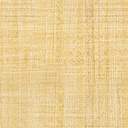 